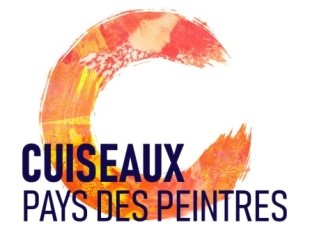 OUI, je suis d’accord pour soutenir la 7e Biennale des Arts. 

J'ai bien noté au verso les avantages accordés aux mécènes et vous adresse ce bon avec un soutien de (entourer le montant) :

              90€                         200€                           600€                   Autre montant…………….
(30 € après déduc.)     (66€ après déduc.)        (200€ après déduc.)Le reçu donnant droit à déduction fiscale me sera adressé par retour  à :Nom*….................................................   Prénom* …......................................................

Entreprise*………………………………………………………………………………………………………………

Adresse….....................................................................................................................

....................................................................................................................................

Tel : …....................................Mail …...........................................................................Chèque à l'ordre de « 2C2P» 
ou virement sur le compte de Comité Cuiseaux Pays des Peintres(Crédit Agricole Centre Est)  
IBAN  :  FR76 1780  6009  8004  1098  2326  690
BIC : AGRIFRPP878
ou par internet sur notre site cuiseaux pays des peintres / Comment nous aider

Compte tenu des délais de bouclage des  catalogues et des programmes, les chèques ou virements  doivent nous parvenir avant le 15 mai  2024, pour que le nom des donateurs apparaissent dans les remerciements. 
En cas d’envoi d’un  chèque accompagné du bon de soutien, il  est posté ou déposé à:
Cuiseaux pays des peintres, 1 rue des Lombards, 71480 CuiseauxAVANTAGES MECENAT 

A partir d'un don de 90 € les mécènes auront droit à :l’entrée gratuite pour deux personnes à toutes les expositions
 le catalogue des expositions Georges Rousse et Vladimir Skoda
l’invitation au cocktail du finissage du samedi 21 septembre 2024 en présence des artistes, des autorités et des bénévoles.
La mention du nom du mécène* dans le programme et dans le catalogue des expos.
*Si vous ne souhaitez pas que votre nom ou votre logo apparaissent dans la liste des mécènes publiée dans les documents désignés, merci de nous le signaler dans le bon de soutien